«Об утверждении Порядка выплаты возмещения в случае неисполнения заказчиком целевого обучения, 
являющимся организацией, осуществляющей образовательную деятельность обязательства по трудоустройству гражданина, принятого на целевое обучение за счет средств 
бюджета города Алатыря»В соответствии с частью 7 ст. 71.1 Федерального закона «Об образовании в Российской Федерации» от 29.12.2012 № 273-ФЗ, администрация города Алатыря Чувашской Республикип о с т а н о в л я е т :1. Утвердить прилагаемый Порядок выплаты возмещения в случае неисполнения заказчиком целевого обучения, являющимся организацией, осуществляющей образовательную деятельность обязательства по трудоустройству гражданина, принятого на целевое обучение за счет средств бюджета города Алатыря (далее – Порядок).2. Отделу информационного обеспечения и взаимодействия со СМИ управления организационно-контрольной и кадровой работы администрации города Алатыря Чувашской Республики (Каляканова Т.Н.) разместить настоящее постановление на официальном сайте администрации города Алатыря Чувашской Республики и опубликовать в периодическом печатном издании «Бюллетень города Алатыря Чувашской Республики».          3. Настоящее постановление вступает в силу со дня опубликования.Глава администрации города Алатыря                                                                                          		С.А. Лукишин Исп. Ермолаева Е.А.(883531)2-02-25Порядок выплаты возмещения в случае неисполнения заказчиком целевого обучения, являющимся организацией, осуществляющей образовательную деятельность обязательства по трудоустройству гражданина, принятого на целевое обучение за счет средств бюджета города Алатыря1. Настоящий Порядок утвержден в соответствии с требованиями федерального законодательства об образовании в Российской Федерации и устанавливает правила возмещения расходов бюджета города Алатыря Чувашской Республики при неисполнении организацией, осуществляющей образовательную деятельность и являющейся заказчиком целевого обучения обязательства по трудоустройству гражданина, принятого на целевое обучение за счет средств бюджета города Алатыря.2. Настоящий Порядок определяет размер расходов, подлежащих возмещению в бюджет города Алатыря при неисполнении заказчиком обязательства по трудоустройству гражданина, сроки для возмещения таких расходов и основания для освобождения от возмещения расходов. 3. При неисполнении заказчиком обязательства по трудоустройству гражданина, заказчик возмещает в бюджет города Алатыря Чувашской Республики расходы, осуществленные на обучение гражданина образовательным программам в соответствии с договором о целевом обучении.При выявлении неисполнения заказчиком обязательства по трудоустройству гражданина, получатель возмещения в месячный срок надлежащим образом направляет заказчику уведомление с требованием о возмещении расходов.Уведомление должно содержать требование о возмещении расходов, реквизиты получателя возмещения.4. Заказчик не позднее 12 месяцев со дня получения уведомления, возмещает указанные расходы посредством перечисления денежных средств на лицевой счет в территориальном органе Федерального казначейства, финансовом органе администрации города Алатыря (счет в кредитной организации в случаях, установленных федеральными законами), реквизиты которого указаны в требовании о выплате возмещения. 5. Получатель возмещения направляет средства, полученные от выплаты возмещения, на финансовое обеспечение образовательной деятельности по образовательным программам. Направления расходования (использования) указанных средств определяются получателем возмещения самостоятельно. 6. Объем возмещения по настоящему Порядку соразмерен объему понесенных расходов бюджета города Алатыря Чувашской Республики, реализованных на целевое обучение гражданина.7. Заказчик освобождается от возмещения расходов, если он освобожден от ответственности за неисполнение обязательств по договору о целевом обучении.При наличии основания, указанного в настоящем пункте, заказчик получивший уведомление с требованием о возмещении расходов, направляет получателю расходов уведомление о наличии соответствующего основания с приложением копии документа (документов), подтверждающего наличие соответствующего основания.8. В случае невыплаты возмещения расходов бюджета заказчиком в установленный срок (при отсутствии основания, указанного в пункте 7 настоящего Порядка) получатель возмещения осуществляет взыскание возмещения в судебном порядке.Чаваш РеспубликиУлатар хула АДМИНИСТРАЦИЙЕЙЫШАНУ« 11 » 11.2020 г. № 676Улатар хули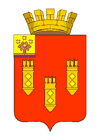 ЧУВАШСКАЯ РЕСПУБЛИКААДМИНИСТРАЦИЯ города Алатыря ПОСТАНОВЛЕНИЕ« 11  » ноября 2020 г. № 676г. Алатырь